		Spaichingen, 23.04.2020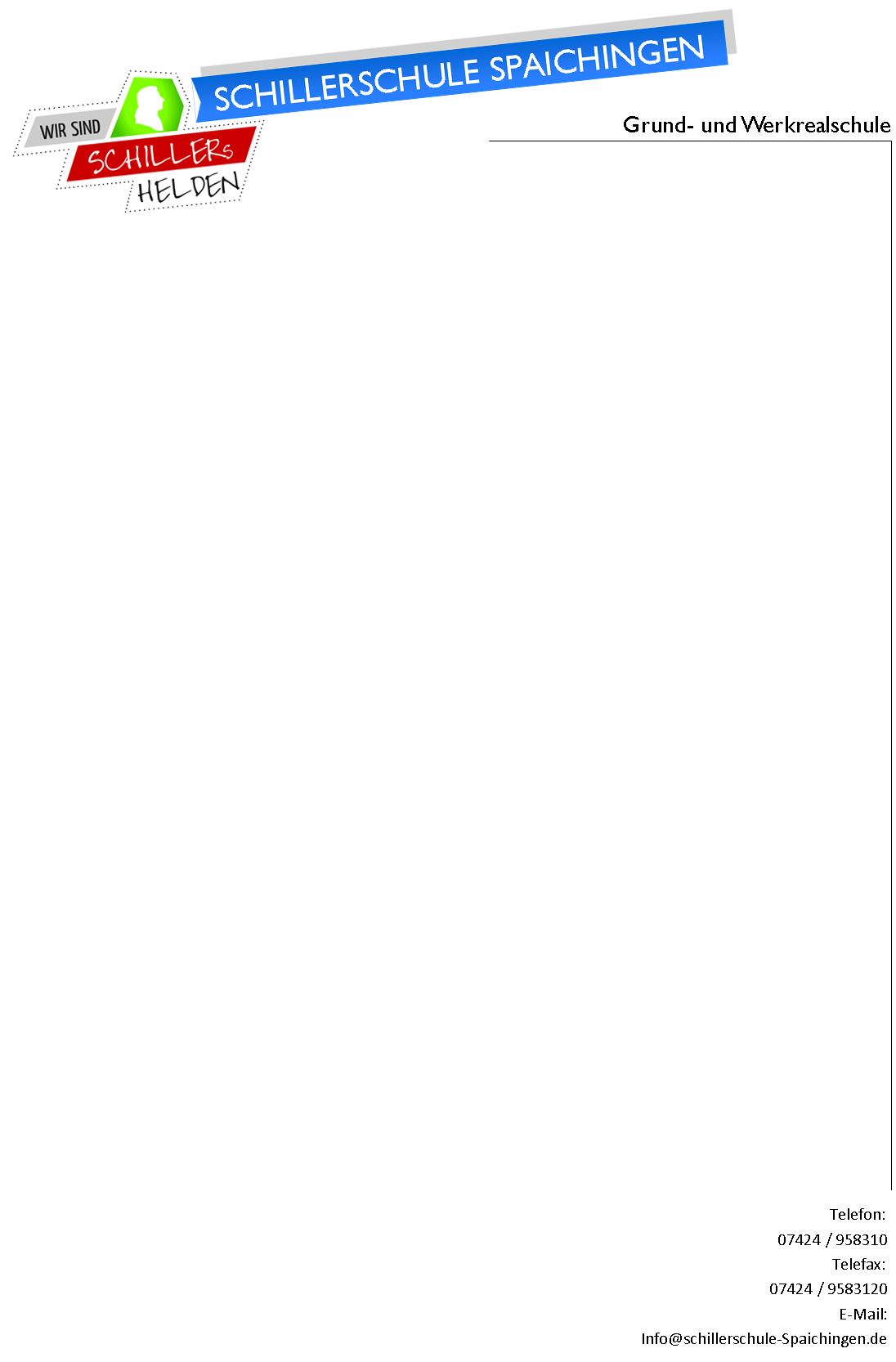 Liebe Eltern der Klassen 1 bis 7 der Schillerschule Spaichingen,ab Montag, den 27. April werden wir unser Betreuungsangebot der NOT-Betreuung ausweiten. Anstatt der bisherigen 10 Plätze werden wir die Kapazität auf 28 Kinder erhöhen und 2 Gruppen je 14 Kinder einrichten. Dies gilt für Kinder der Klassen 1 bis 7.Das Angebot muss weiterhin als Notbetreuung gesehen werden. Der Gesundheitsschutz hat größten Vorrang und daher möchten wir Sie bitten, sich nur zu melden, wenn Sie gar keine andere Möglichkeit haben, Ihr Kind zuhause zu lassen. Kinder können in der Zeit von 7.15 Uhr bis 12.45 Uhr betreut werden. Eine Nachmittagsbetreuung können wir nur für Kinder anbieten die auch schon zuvor  an der Nachmittagsbetreuung teilgenommen haben. Sollten Sie dennoch zeitweise eine Nachmittagsbetreuung benötigen, bitten wir Sie sich mit uns in Verbindung zu setzen. Es dürfen sich Eltern melden, bei denen beide Erziehungsberechtigte oder auch alleinerziehende Elternteile, einen Arbeitsplatz haben, an dem sie anwesend sein müssen, weil diese Arbeit nicht von zuhause aus gemacht werden kann. Dies müssen Sie uns durch Bescheinigungen der Arbeitgeber (beide Elternteile) bestätigen. Darüber hinaus müssen Sie auch selbst eine Bestätigung abgeben, dass Ihre Angaben stimmen und keinerlei Möglichkeit besteht, dass Sie Ihr Kind durch andere Personen betreuen können. Sollten die 28 Plätze nicht ausreichen, dann müssen wir Eltern bevorzugen, bei denen mindestens ein Elternteil in einem systemrelevanten Beruf arbeitet. Die Kinder werden nur an den Tagen betreut, an denen Sie tatsächlich auch arbeiten gehen.Formulare finden Sie im Sekretariat sowie auf unserer Homepage.Diese Vorgehensweise ist uns vom Kultusministerium vorgeben.Es wird immer eine Einzelfallentscheidung sein. Wir versuchen allen gerecht zu werden und hoffen, dass wir nicht mehr Anfragen bekommen als wir Plätze haben.Um einen solchen Platz zu beantragen MÜSSEN Sie uns kontaktieren per mail info@schillerschule- spaichingen.de oder per Telefon unter 07424/ 95 83 10. Sie können auch persönlich bei uns in den Zeiten von 8.00 Uhr bis 12.00 Uhr im Sekretariat persönlich vorbeikommen.Wir werden uns in der Schule der allgemeinen „Masken“-pflicht anschließen. Wir sehen schon jetzt, dass den Kindern das Abstand halten fast unmöglich ist. Sobald wir uns im Gebäude und in den Räumen bewegen, sowie in der Pause (außer beim Essen), sind diese Alltagsmasken zutragen. Uns ist bewusst, dass die Situation mit dem Selbstlernen der Kinder zuhause sehr belastend ist, vor allem, wenn man auch zur Arbeit gehen muss. Dennoch appellieren wir an Sie, dass Sie sich bitte wirklich nur melden, wenn Sie keine andere Möglichkeit sehen. Wir danken für Ihr Verständnis und wünschen Ihnen in dieser Zeit das Allerbeste.Mit freundlichen GrüßenMichael Maurer & Carla Krauß